How to Create Systems Map: directions with examples1. Identify the general/broad topic that you are interested in. Example: You are interested in the general topic of obesity2. Brainstorm on the general topic and list all the concepts and themes that are related to the topic on a large piece of paper. Keep the concepts as concise as possible.Example:
3. Using unlined paper, write the main theme in the center of the page.4. Take the other concepts identified in the brainstorming and connect them to the center concept. You can use other organizational patterns such as branches, arrows or groups. More important ideas should be put nearer to the center and less important ones closer to the edge. Identify the relationship between the concepts. 
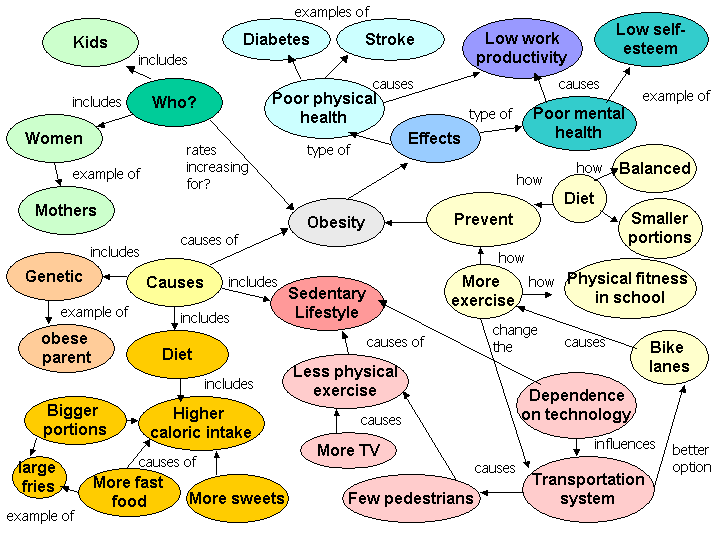 5. After the map has been created, look at the organizational patterns to see if the pieces fit together and make sense and if there is anything missing. After the map has been created, look at the organizational patterns to see if the pieces fit together and make sense and if there is anything missing.